KATA PENGANTAR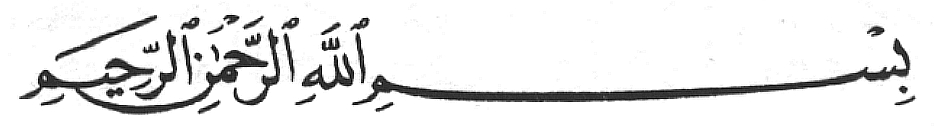 Assalammu’laikum Wr.Wb.Alhamdulillah, puji dan syukur kehadirat Allah SWT. yang telah melimpahkan rahmat-Nya kepada penulis sehingga penulis dapat menyelesaikan skripsi dengan judul “Analisis Net Profit Margin, Return On Assets dan Current Ratio Terhadap Return Saham (Studi Empiris Pada Perusahaan Sub Sektor Hotel Yang Terdaftar Di Bursa Efek Indonesia (BEI) Tahun 2013-2017)”, sebagai salah satu syarat untuk memperoleh gelar Sarjana Ekonomi pada Program Studi Akuntansi Fakultas Ekonomi dan Bisnis Universitas Pasundan.Dalam penyusunan skripsi ini, penulis tidak terlepas dari bantuan berbagai pihak yang telah membantu penyelesaian skripsi ini. Untuk itu, penulis mengucapkan terima kasih kepada Ayahanda Endang Rahmat Sulaeman dan Ibunda Ilah Sumilah selaku kedua orangtua penulis. Penulis menghaturkan sembah sujud sebagai ucapan terima kasih yang tentunya penulis belum mampu membalas pengorbanan Ayahanda dan Ibunda, yang telah membesarkan, mendidik dan akan selalu memberikan doa restu, perhatian, kasih sayang, serta dukungan yang tidak ternilai harganya demi kelancaran dan keberhasilan penulis dalam segala hal. Serta kepada Yth. Prof. Dr. H. Tb Hasanuddin, M.Sc., C.P.A selaku dosen pembimbing dan Bapak Budi Septiawan, S.E., M.Ak, MBA selaku dosen pendamping penulis yang telah memberikan bimbingan, arahan, saran, dan pemikirannya, serta bersedia meluangkan waktunya untuk membantu penulis dalam menyelesaikan skripsi ini.Tidak lupa dalam kesempatan ini pula, perkenankanlah penulis menyampaikan terimakasih yang sebesar-besarnya kepada:Prof. Dr. Ir. H. Eddy Yusuf, Sp., M.Si., M.Kom. Selaku Rektor Universitas Pasundan Bandung.Dr. Atang Hermawan, SE., MSIE., Ak., Selaku Dekan Fakultas Ekonomi dan Bisnis Universitas Pasundan Bandung.Dr. H. Juanim. SE., M.Si. Selaku Wakil Dekan I Fakultas Ekonomi dan Bisnis Universitas Pasundan Bandung.Dr. H. Sasa S Suratman, SE., Msc., Ak. Selaku Wakil Dekan II Fakultas Ekonomi dan Bisnis Universitas Pasundan Bandung.Bapak Dikdik Kusdiana, SE., MT. Selaku Wakil Dekan III Fakultas Ekonomi dan Bisnis Universitas Pasundan Bandung.Drs. R. Muchamad Noch, M.Ak.,Ak.,CA Selaku Ketua Program Studi Akuntansi Fakultas Ekonomi dan Bisnis Universitas Pasundan Bandung.Ibu Isye Siti Aisyah, SE., Msi.,Ak Selaku Sekertaris Program Studi Akuntansi Fakultas Ekonomi dan Bisnis Universitas Pasundan Bandung.Seluruh Bapak dan Ibu Dosen Fakultas Ekonomi dan Bisnis Universitas Pasundan yang telah memberikan ilmu yang bermanfaat bagi penulis selama proses perkuliahan.Kakakku Ajeng Rasis Pratama, dan adik-adikku Dinda Rasis Pratiwi dan Zahra Rasis Pranata serta keluarga keluarga tercinta yang tak henti memberikan do’a dan semangat.Zen Audri Barliandri terimakasih atas segala do’a dan tak henti memberikan dukungan moral dan emosianal kepada penulis.Teman-teman seperjuangan Riza Hardyanto, Reza Ahmad Fulki, Zubizareta Ramadhan, Faridz Achadini, Anugerah Pekerti, Yufi Muhammad Yusuf, Muhammad Aqil Alim, Naufal Efrizal, Yogi Alhabibi, Falah Padilah, Fitra Ramadhan, Wildan Maulana dan Indra Wahyu Priatna yang sudah memberikan semangat dan memberikan dukungan positif.Sahabat Stone Park, Bames dan Seccond Squad terima kasih atas dukungannya.Serta semua sahabat dan teman Akuntansi 2013 terima kasih selalu membantu dan memberi semangat.Akhir kata semoga penelitian ini dapat memberikan kontribusi yang positif bagi semua pihak yang berkepentingan dan semoga Allah SWT membalas semua amal dan kebaikan kepada pihak-pihak yang telah membantu dalam menyelesaikan usulan penelitian ini. Amin.Wassalammu’alaikum Wr.Wb.							   Bandung,  Desember 2018Penulis    Rexy Muhamad Rasis